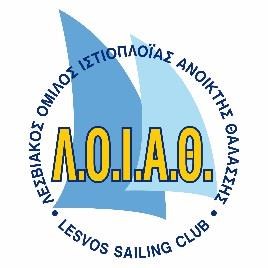 Προκήρυξη Αγώνα ΠΕΡΙΠΛΟΥΣ ΛΕΣΒΟΥ 2015 10-12 ΙΟΥΛΙΟΥ 2015 1	Οργανωτής Όμιλος Ο Λεσβιακός Όμιλος Ιστιοπλοΐας Ανοιχτής Θάλασσας (ΛΟΙΑΘ) προκηρύσσει τον ιστιοπλοϊκό αγώνα ανοιχτής θάλασσας με την ονομασία ΠΕΡΙΠΛΟΥΣ ΛΕΣΒΟΥ 2015 την Παρασκευή 10 έως και την Κυριακή 12 Ιουλίου 2015. 2	Κανονισμοί 	Ο αγώνας θα διεξαχθεί σύμφωνα με τους παρακάτω κανονισμούς όπως αυτοί ισχύουν την ημερομηνία διεξαγωγής του αγώνα:	2.1	 Οι Κανόνες και Κανονισμοί όπως αυτοί ορίζονται από τους Διεθνείς Κανόνες Ιστιοδρομιών της ISAF 2013-2016 (RRS) 	2.2	Οι Κανόνες Εξοπλισμού ιστιοπλοΐας της ISAF 2013-2016 (Equipment Rules of Sailing, ERS). 	2.3	Ο Διεθνής Κανόνας ORC Rating Systems 2015 – ORC International & ORC Club. 	2.4	Ο Διεθνής Κανόνας καταμέτρησης IMS Rule 2015 	2.5	Ο Διεθνής Κανονισμός IRC 2015 	2.6	Ο Ειδικός Κανονισμός Ασφαλείας για αγώνες ιστιοπλοΐας ανοικτής θαλάσσης ISAF Offshore Special Regulations 2015-2016. Ο αγώνας κατατάσσεται στην κατηγορία 4 του παραπάνω κανονισμού. Όλα τα σκάφη πρέπει να είναι εφοδιασμένα με VHF με δυνατότητα επικοινωνίας πλην των υποχρεωτικών και στα κανάλια 16, 68, 69, 71 & 72. 	2.7	Οι Διατάξεις της Εθνικής Αρχής της ΕΙΟ για το έτος 2015. 	2.8	Οι Ειδικές Διατάξεις της ΕΑΘ/ΕΙΟ για αγώνες Ανοικτής Θάλασσας για το 2015. 	2.9	Από τη Δύση έως την Ανατολή του Ηλίου, ο Διεθνής Κανονισμός Αποφυγής Συγκρούσεων στη θάλασσα (1972) όπως τροποποιήθηκε το Νοέμβριο 1981 αντικαθιστά το Μέρος 2 των RRS. X. Η παρούσα Προκήρυξη Αγώνα, οι Οδηγίες Πλου και τυχόν τροποποιήσεις τους που θα δοθούν στην συγκέντρωση κυβερνητών. Σε περίπτωση αντίφασης υπερισχύουν οι Οδηγίες Πλου.3 	Διαφήμιση 	 Σκάφη που φέρουν ατομική διαφήμιση πρέπει να έχουν σχετική γραπτή άδεια από   την Εθνική τους αρχή και να καταθέσουν αντίγραφο της άδειας μαζί με την δήλωση συμμετοχής. 4	Δικαίωμα Συμμετοχής  4.1        Στον αγώνα γίνονται δεκτά όλα τα σκάφη ολικού μήκους ίσου ή μεγαλύτερου των 7 μέτρων, και τα οποία έχουν έγκυρο πιστοποιητικό καταμέτρησης για το 2015, σε μία από τις παρακάτω κλάσεις: ORC International (ORCi)  ORC Club4.2  Ένα σκάφος για να συμμετάσχει σε οποιαδήποτε κλάση θα πρέπει να πληρεί τα               παρακάτω κριτήρια: 	a.	Να έχει GPH μεγαλύτερο ή ίσο με 650.5	Συμμετοχές 5.1       Οι δηλώσεις συμμετοχής πρέπει να υποβληθούν στην γραμματεία της Επιτροπής Αγώνων το αργότερο μέχρι την Πέμπτη 9 Ιουλίου 2015 και ώρα 21:30, στο ειδικό έντυπο συμμετοχής του αγώνα.  5.2   	Σε κάθε σκάφος να επιβαίνουν τουλάχιστον δύο (2) ιστιοπλόοι κάτοχοι αθλητικών    ταυτοτήτων σε ισχύ. 5.3          Η Οργανωτική Επιτροπή δεν φέρει καμιά ευθύνη από τυχόν έξοδα που θα προκύψουν από την μη αποδοχή της συμμετοχής ενός σκάφους.  5.4       Η Οργανωτική Αρχή διατηρεί το δικαίωμα να δεχθεί δηλώσεις συμμετοχής και μετά την λήξη του χρονικού ορίου υποβολής.  6	Δηλώσεις Συμμετοχής 6.1      Η δήλωση συμμετοχής κάθε σκάφους θα πρέπει να κατατεθεί προσωπικά από τον ιδιοκτήτη του ή τον κυβερνήτη του, στα γραφεία του ΛΟΙΑΘ έως την τη Πέμπτη 9 Ιουλίου 2015 και ώρα 21.30.  6.2	Τα παρακάτω έγγραφα θα πρέπει να συνοδεύουν την Δήλωση Συμμετοχής: Έγκυρο για το 2015 πιστοποιητικό καταμέτρησης. Έγκυρη ασφάλεια έναντι τρίτων. Η γραπτή άδεια της εθνικής του αρχής, αν το σκάφος φέρει διαφήμιση. Κατάσταση πληρώματος με Ονοματεπώνυμο, Αριθμό Δελτίου Αθλητή σε          ισχύ και Όμιλο στον οποίο αυτός ανήκει. Τηλέφωνο και πρόσωπο επικοινωνίας τόσο στο σκάφος όσο και στην στεριά. Αυτά αλλάζουν τον RRS 78.2. 6.3      Ενστάσεις για θέματα καταμέτρησης γίνονται αποδεκτές μέχρι δύο ώρες από την ανακοίνωση των συμμετοχών. 7	Τόπος Διεξαγωγής 7.1        Ο αγώνας θα διεξαχθεί στην Νότια θαλάσσια περιοχή της Μυτιλήνης.7.2	Το λιμάνι εκκίνησης είναι η Μυτιλήνη (Λέσβος). 8	Πρόγραμμα 8.1	 8.2        Η τελετή απονομής επάθλων θα ανακοινωθεί αργότερα.9	Έλεγχος Καταμετρήσεων και Επιθεωρήσεις  Όλα τα σκάφη θα παραμείνουν στη διάθεση της Επιτροπής Ελέγχου Καταμετρήσεων και Επιθεωρήσεως σκαφών, για την διενέργεια ελέγχων και επιθεωρήσεων, τις ημέρες των επιθεωρήσεων σύμφωνα με το πρόγραμμα. Μετρήσεις και έλεγχοι συμμόρφωσης με τους κανόνες θα γίνονται καθόλη την διάρκεια της διοργάνωσης, πριν ή/και μετά από κάθε ιστιοδρομία, με έμφαση στα σκάφη που προηγούνται στις βαθμολογίες. 10	Οδηγίες Πλου  Οι Οδηγίες Πλου θα δοθούν στους εντεταλμένους εκπροσώπους των συμμετεχόντων σκαφών κατά την υποβολή της Δήλωσης Συμμετοχής. 11	Βαθμολογία και Υπολογισμός Αποτελεσμάτων 11.1      Για τα συμμετέχοντα σκάφη το σύστημα βαθμολογίας που θα εφαρμοστεί θα είναι το offshore time on time. 12	Επιτροπή Ενστάσεων Μια Επιτροπή Ενστάσεων θα ορισθεί για τον αγώνα, σύμφωνα με το Παράρτημα Ν των κανονισμών RRS της ISAF (RRS, Appendix N). Δεν υπάρχει δικαίωμα έφεσης στις αποφάσεις της σύμφωνα με τον RRS 70.5. Έπαθλα 13.1	Θα απονεμηθεί έπαθλο στον 1o, 2o & 3o νικητή. 14	Αποποίηση Ευθύνης Όλοι οι συμμετέχοντες στον αγώνα ΠΕΡΙΠΛΟΥΣ ΛΕΣΒΟΥ 2015, αγωνίζονται αποκλειστικά με δική τους ευθύνη. Η Διοργανώτρια Αρχή και οι ορισμένες απ’ αυτήν επιτροπές, που σχετίζονται με την διοργάνωση του αγώνα, δεν φέρουν καμία ευθύνη για σωματική ή υλική ζημιά, τραυματισμό ή θάνατο ή ότι άλλο ήθελε συμβεί, πριν, κατά την διάρκεια ή μετά τον αγώνα. Κάθε ιδιοκτήτης σκάφους ή ο αντιπρόσωπός του αποδέχεται αυτούς του όρους υπογράφοντας την Δήλωση Συμμετοχής στον αγώνα. Προσοχή από τους συμμετέχοντες θα πρέπει να δοθεί στον θεμελιώδη κανόνα R.R.S. 4 «Η απόφαση για την συμμετοχή ή όχι σε μια ιστιοδρομία ανήκει αποκλειστικά στην ευθύνη του κάθε σκάφους». 15	Ασφάλιση Όλα τα συμμετέχοντα σκάφη στο αγώνα ΠΕΡΙΠΛΟΥΣ ΛΕΣΒΟΥ 2015, οφείλουν να διαθέτουν έγκυρη ασφαλιστική κάλυψη έναντι τρίτων, με ποσό τουλάχιστον το ελάχιστο προβλεπόμενο από την Ελληνική Νομοθεσία και για την συμμετοχή τους σε ιστιοπλοϊκούς αγώνες. 16	Πληροφορίες για την διοργάνωση Για περισσότερες πληροφορίες για την διοργάνωση παρακαλούμε επικοινωνήστε: Λ.Ο.Ι.Α.Θ. Μυτιλήνης ΤΘ: 57  81 100 Μυτιλήνη, Ελλάς Tηλ:  +302251020204 Φαξ: +302251020204 Email: info@oscl.gr Ημερομηνία Ώρα Αγώνας / Εκδήλωση 10/07/2015 (Παρ)16:00 Αγώνας Ανοικτής Θάλασσας Μυτιλήνη – Πλωμάρι περίπου 20 νμ11/07/2015 (Σάβ) 09:00 Αγώνας Ανοικτής Θάλασσας Πλωμάρι - Οιννούσες, περίπου 30 νμ12/07/2015 (Κυρ)09:00Αγώνας Ανοικτής Θάλασσας Οιννούσες – ν. ΑΓ. Βασιλείου, περίπου 35 νμ